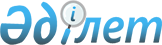 Маңғыстау аудандық мәслихатының 2020 жылғы 13 қаңтардағы № 35/391 "2020-2022 жылдарға арналған аудандық бюджет туралы" шешіміне өзгерістер енгізу туралыМаңғыстау облысы Маңғыстау аудандық мәслихатының 2020 жылғы 27 қарашадағы № 42/453 шешімі. Маңғыстау облысы Әділет департаментінде 2020 жылғы 4 желтоқсанда № 4350 болып тіркелді
      Қазақстан Республикасының 2008 жылғы 4 желтоқсандағы Бюджет кодексіне, Қазақстан Республикасының 2001 жылғы 23 қаңтардағы "Қазақстан Республикасындағы жергілікті мемлекеттік басқару және өзін-өзі басқару туралы" Заңына және Маңғыстау облыстық мәслихатының 2020 жылғы 20 қарашадағы № 38/455 "Маңғыстау облыстық мәслихатының 2019 жылғы 12 желтоқсандағы № 32/395 "2020-2022 жылдарға арналған облыстық бюджет туралы" шешіміне өзгерістер енгізу туралы" шешіміне (нормативтік құқықтық актілерді мемлекеттік тіркеу Тізілімінде № 4347 болып тіркелген) сәйкес, Маңғыстау аудандық мәслихаты ШЕШІМ ҚАБЫЛДАДЫҚ:
      1. "2020-2022 жылдарға арналған аудандық бюджет туралы" Маңғыстау аудандық мәслихатының 2020 жылғы 13 қаңтардағы № 35/391 шешіміне (нормативтік құқықтық актілерді мемлекеттік тіркеу Тізілімінде № 4102 болып тіркелген, 2020 жылғы 16 қаңтарда Қазақстан Республикасы нормативтік құқықтық актілерінің Эталондық бақылау банкінде жарияланған) келесідей өзгерістер енгізілсін:
      көрсетілген шешімнің 1 тармағы жаңа редакцияда жазылсын:
      "1. 2020-2022 жылдарға арналған аудандық бюджет тиісінше осы шешімнің 1, 2 және 3 қосымшаларына сәйкес, оның ішінде 2020 жылға келесідей көлемдерде бекітілсін:
      1) кірістер – 11 112 214,4 мың теңге, оның ішінде:
      салықтық түсімдер бойынша – 5 782 155,5 мың теңге;
      салықтық емес түсімдер бойынша – 23 119,9 мың теңге;
      негізгі капиталды сатудан түсетін түсімдер бойынша– 31 607,0 мың теңге;
      трансферттер түсімдері бойынша – 5 275 332,0 мың теңге;
      2) шығындар – 12 185 089,8 мың теңге;
      3) таза бюджеттік кредиттеу – 271 186,5 мың теңге, оның ішінде:
      бюджеттік кредиттер – 335 830,5 мың теңге; 
      бюджеттік кредиттерді өтеу – 64 644,0 мың теңге;
      4) қаржы активтерімен операциялар бойынша сальдо – 0 теңге, оның ішінде:
      қаржы активтерін сатып алу – 0 теңге;
      мемлекеттің қаржы активтерін сатудан түсетін түсімдер – 0 теңге;
      5) бюджет тапшылығы (профициті) – -1 344 061,9 мың теңге;
      6) бюджет тапшылығын қаржыландыру (профицитін пайдалану) – 1 344 061,9 мың теңге, оның ішінде:
      қарыздар түсімі – 1 364 570,0 мың теңге;
      қарыздарды өтеу – 64 644,0 мың теңге;
      бюджет қаражатының пайдаланылатын қалдықтары – 44 135,9 мың теңге.";
      2 тармақ жаңа редакцияда жазылсын:
      "2. 2020 жылға арналған аудандық бюджеттен ауылдар мен ауылдық округтердің бюджеттеріне 1 287 275,7 мың теңге сомасында субвенция бөлінгені ескерілсін, оның ішінде:
      Шетпе ауылы – 498 433,9 мың теңге;
      Жыңғылды ауылы – 103 876,2 мың теңге;
      Сайөтес ауылдық округі – 86 520,3 мың теңге;
      Тұщықұдық ауылдық округі – 68 495,3 мың теңге;
      Қызан ауылы – 68 180,1 мың теңге;
      Ақтөбе ауылдық округі – 73 980,3 мың теңге;
      Шайыр ауылдық округі – 75 916,9 мың теңге;
      Жармыш ауылы – 84 832,0 мың теңге;
      Ақшымырау ауылы – 55 136,2 мың теңге;
      Онды ауылдық округі – 81 632,2 мың теңге;
      Шебір ауылдық округі – 56 231,9 мың теңге;
      Отпан ауылдық округі – 34 040,4 мың теңге.";
      6 тармақта:
      екінші абзац жаңа редакцияда жазылсын:
      "101 222,0 мың теңге – оқулықтар сатып алуға;";
      төртінші абзац жаңа редакцияда жазылсын:
      "130 560,0 мың теңге – білім беру саласындағы күрделі шығындарға;";
      бесінші абзац жаңа редакцияда жазылсын:
      "109 642,0 мың теңге – автомобиль жолдарын орташа жөндеуге.";
      8 тармақта:
      екінші абзац алынып тасталсын;
      үшінші абзац жаңа редакцияда жазылсын:
      "325 268,0 мың теңге – инженерлік-коммуникация жүйелерін дамытуға;";
      төртінші абзац жаңа редакцияда жазылсын:
      "9 387,0 мың теңге – коммуналдық шаруашылығын дамытуға.";
      10 тармақ жаңа редакцияда жазылсын:
      "10. 2020 жылға аудан әкімдігінің резерві 119 520,0 мың теңге сомасында бекітілсін.";
      көрсетілген шешімнің 1 қосымшасы осы шешімнің қосымшасына сәйкес жаңа редакцияда жазылсын.
      2. "Маңғыстау аудандық мәслихатының аппараты" мемлекеттік мекемесі (аппарат басшысы Е.Қалиев) осы шешімнің әділет органдарында мемлекеттік тіркелуін, оның бұқаралық ақпарат құралдарында ресми жариялануын қамтамасыз етсін.
      3. Осы шешімнің орындалуын бақылау Маңғыстау ауданы әкімінің орынбасары Т.Қылаңовқа жүктелсін.
      4. Осы шешім 2020 жылдың 1 қаңтарынан бастап қолданысқа енгізіледі. 2020 жылға арналған аудандық бюджет
					© 2012. Қазақстан Республикасы Әділет министрлігінің «Қазақстан Республикасының Заңнама және құқықтық ақпарат институты» ШЖҚ РМК
				
      Сессия төрағасы

С.Қапашұлы

      Маңғыстау аудандық Мәслихатының хатшысы

А.Сарбалаев
Маңғыстау аудандық мәслихатының2020 жылғы "27" қарашадағы№ 42/453 шешіміне қосымшаМаңғыстау аудандық мәслихатының2020 жылғы 13 қаңтардағы№ 35/391 шешіміне1 қосымша
Санаты
Сыныбы
Кіші сыныбы
А т а у ы
Сомасы, мың теңге
1.Кірістер
11 112 214,4
1
Салықтық түсімдер
5 782 155,5
0 1
Табыс салығы
754 499,5
1
Корпоративтік табыс салығы
83 115,5
2
Жеке табыс салығы
671 384,0
0 3
Әлеуметтік салық
605 448,0
1
Әлеуметтік салық
605 448,0
0 4
Меншікке салынатын салықтар
4 359 066,0
1
Мүлікке салынатын салықтар
4 277 182,0
3
Жер салығы
7 406,0
4
Көлік құралдарына салынатын салық
72 624,0
5
Бірыңғай жер салығы
1 854,0
0 5
Тауарларға, жұмыстарға және қызметтерге салынатын iшкi салықтар
58 592,0
2
Акциздер
1 226,0
3
Табиғи және басқа ресурстарды пайдаланғаны үшін түсетін түсімдер 
50 337,0
4
Кәсіпкерлік және кәсіби қызметті жүргізгені үшін алынатын алымдар
7 029,0
0 8
Заңдық маңызы бар әрекеттерді жасағаны және (немесе) оған уәкілеттігі бар мемлекеттік органдар немесе лауазымды адамдар құжаттар бергені үшін алынатын міндетті төлемдер
4 550,0
1
Мемлекеттік баж 
4 550,0
2
Салықтық емес түсімдер
23 119,9
0 1
Мемлекеттік меншіктен түсетін кірістер
7 557,9
1
Мемлекеттік кәсіпорындардың таза кірісі бөлігінің түсімдері
103,0
5
Мемлекет меншігіндегі мүлікті жалға беруден түсетін кірістер
7 359,0
7
Мемлекеттік бюджеттен берілген кредиттер бойынша сыйақылар
95,9
0 2
Мемлекеттік бюджеттен қаржыландырылатын мемлекеттік мекемелердің тауарларды (жұмыстарды, қызметтерді) өткізуінен түсетін түсімдер
3 434,0
1
Мемлекеттік бюджеттен қаржыландырылатын мемлекеттік мекемелердің тауарларды (жұмыстарды, қызметтерді) өткізуінен түсетін түсімдер
3 434,0
0 3
Мемлекеттік бюджеттен қаржыландырылатын мемлекеттік мекемелер ұйымдастыратын мемлекеттік сатып алуды өткізуден түсетін ақша түсімдері
62,0
1
Мемлекеттік бюджеттен қаржыландырылатын мемлекеттік мекемелер ұйымдастыратын мемлекеттік сатып алуды өткізуден түсетін ақша түсімдері
62,0
0 4
Мемлекеттік бюджеттен қаржыландырылатын, сондай-ақ Қазақстан Республикасы Ұлттық Банкінің бюджетінен (шығыстар сметасынан) қамтылатын және қаржыландырылатын мемлекеттік мекемелер салатын айыппұлдар, өсімпұлдар, санкциялар, өндіріп алулар
6 682,0
1
Мұнай секторы ұйымдарынан және Жәбірленушілерге өтемақы қорына түсетін түсімдерді қоспағанда, мемлекеттік бюджеттен қаржыландырылатын, сондай-ақ Қазақстан Республикасы Ұлттық Банкінің бюджетінен (шығыстар сметасынан) қамтылатын және қаржыландырылатын мемлекеттік мекемелер салатын айыппұлдар, өсімпұлдар, санкциялар, өндіріп алулар
6 682,0
0 6
Басқа да салықтық емес түсімдер
5 384,0
1
Басқа да салықтық емес түсімдер
5 384,0
3
Негізгі капиталды сатудан түсетін түсімдер
31 607,0
0 1
Мемлекеттік мекемелерге бекітілген мемлекеттік мүлікті сату
82,0
1
Мемлекеттік мекемелерге бекітілген мемлекеттік мүлікті сату
82,0
0 3
Жерді және материалдық емес активтерді сату
31 525,0
1
Жерді сату
31 525,0
4
Трансферттердің түсімдері
5 275 332,0
0 2
Мемлекеттiк басқарудың жоғары тұрған органдарынан түсетiн трансферттер
5 275 332,0
2
Облыстық бюджеттен түсетiн трансферттер
5 275 332,0
Функцио налдық топ
Бюджеттік бағдарламалардың әкімшісі
Бағдарлама
А т а у ы
Сомасы, мың теңге
2. Шығындар
12 185 089,8
01
Жалпы сипаттағы мемлекеттiк қызметтер 
497 320,0
112
Аудан (облыстық маңызы бар қала) мәслихатының аппараты
27 886,0
001
Аудан (облыстық маңызы бар қала) мәслихатының қызметін қамтамасыз ету жөніндегі қызметтер
27 886,0
122
Аудан (облыстық маңызы бар қала) әкімінің аппараты
180 171,0
001
Аудан (облыстық маңызы бар қала) әкімінің қызметін қамтамасыз ету жөніндегі қызметтер 
180 171,0
458
Ауданның (облыстық маңызы бар қаланың) тұрғын үй-коммуналдық шаруашылығы, жолаушылар көлігі және автомобиль жолдары бөлімі
38 277,0
001
Жергілікті деңгейде тұрғын үй-коммуналдық шаруашылығы, жолаушылар көлігі және автомобиль жолдары саласындағы мемлекеттік саясатты іске асыру жөніндегі қызметтер
38 277,0
459
Ауданның (облыстық маңызы бар қаланың) экономика және қаржы бөлімі
197 640,0
003
Салық салу мақсатында мүлікті бағалауды жүргізу
1 826,0
010
Жекешелендіру, коммуналдық меншікті басқару, жекешелендіруден кейінгі қызмет және осыған байланысты дауларды реттеу 
5 815,0
001
Ауданның (облыстық маңызы бар қаланың) экономикалық саясаттын қалыптастыру мен дамыту, мемлекеттік жоспарлау, бюджеттік атқару және коммуналдық меншігін басқару саласындағы мемлекеттік саясатты іске асыру жөніндегі қызметтер
66 446,0
015
Мемлекеттік органның күрделі шығыстары
0
113
Төменгі тұрған бюджеттерге берілетін нысаналы ағымдағы трансферттер
123 553,0
472
Ауданның (облыстық маңызы бар қаланың) құрылыс, сәулет және қала құрылысы бөлімі
0
040
Мемлекеттік органдардың объектілерін дамыту
0
801
Ауданның (облыстық маңызы бар қаланың) жұмыспен қамту, әлеуметтік бағдарламалар және азаматтық хал актілерін тіркеу бөлімі
53 346,0
001
Жергілікті деңгейде жұмыспен қамту, әлеуметтік бағдарламалар және азаматтық хал актілерін тіркеу саласындағы мемлекеттік саясатты іске асыру жөніндегі қызметтер
53 346,0
02
Қорғаныс
18 703,0
122
Аудан (облыстық маңызы бар қала) әкімінің аппараты
18 703,0
005
Жалпыға бірдей әскери міндетті атқару шеңберіндегі іс-шаралар
17 640,0
007
Аудандық (қалалық) ауқымдағы дала өрттерінің, сондай-ақ мемлекеттік өртке қарсы қызмет органдары құрылмаған елдi мекендерде өрттердің алдын алу және оларды сөндіру жөніндегі іс-шаралар
1 063,0
03
Қоғамдық тәртіп, қауіпсіздік, құқықтық, сот, қылмыстық-атқару қызметі
6 250,0
458
Ауданның (облыстық маңызы бар қаланың) тұрғын үй-коммуналдық шаруашылығы, жолаушылар көлігі және автомобиль жолдары бөлімі
6 250,0
021
Елді мекендерде жол қозғалысы қауіпсіздігін қамтамасыз ету
6 250,0
04
Бiлiм беру
5 667 340,9
464
Ауданның (облыстық маңызы бар қаланың) білім бөлімі
5 500 561,9
009
Мектепке дейінгі тәрбие мен оқыту ұйымдарының қызметін қамтамасыз ету
42 813,5
003
Жалпы білім беру
5 183 779,4
006
Балаларға қосымша білім беру
106 015,0
001
Жергілікті деңгейде білім беру саласындағы мемлекеттік саясатты іске асыру жөніндегі қызметтер
40 837,0
005
Ауданның (облыстық маңызы бар қаланың) мемлекеттiк бiлiм беру мекемелер үшiн оқулықтар мен оқу-әдiстемелiк кешендерді сатып алу және жеткiзу
101 222,0
007
Аудандық (қалалық) ауқымдағы мектеп олимпиадаларын және мектептен тыс іс-шараларды өткізу
0
015
Жетім баланы (жетім балаларды) және ата аналарының қамқорынсыз қалған баланы (балаларды) күтіп-ұстауға қамқоршыларға (қорғаншыларға) ай сайынға ақшалай қаражат төлемі
1 895,0
067
Ведомстволық бағыныстағы мемлекеттік мекемелер мен ұйымдардың күрделі шығыстары
24 000,0
802
Ауданның (облыстық маңызы бар қаланың) мәдениет, дене шынықтыру және спорт бөлімі
142 111,0
017
Балалар мен жасөспірімдерге спорт бойынша қосымша білім беру
142 111,0
472
Ауданның (облыстық маңызы бар қаланың) құрылыс, сәулет және қала құрылысы бөлімі
24 668,0
022
Бастауыш, негізгі орта және жалпы орта білім беру объектілерін салу және реконструкциялау
24 668,0
06
Әлеуметтiк көмек және әлеуметтiк қамсыздандыру
703 861,1
458
Ауданның (облыстық маңызы бар қаланың) тұрғын үй-коммуналдық шаруашылығы, жолаушылар көлігі және автомобиль жолдары бөлімі
4 630,0
094
Әлеуметтік көмек ретінде тұрғын үй сертификаттарын беру
4 630,0
464
Ауданның (облыстық маңызы бар қаланың) білім бөлімі
1 330,1
030
Патронат тәрбиешілерге берілген баланы (балаларды) асырап бағу
1 330,1
801
Ауданның (облыстық маңызы бар қаланың) жұмыспен қамту, әлеуметтік бағдарламалар және азаматтық хал актілерін тіркеу бөлімі
697 901,0
010
Мемлекеттік атаулы әлеуметтік көмек 
170 439,0
004
Жұмыспен қамту бағдарламасы
153 817,0
006
Ауылдық жерлерде тұратын денсаулық сақтау, білім беру, әлеуметтік қамтамасыз ету, мәдениет, спорт және ветеринар мамандарына отын сатып алуға Қазақстан Республикасының заңнамасына сәйкес әлеуметтік көмек көрсету
30 988,0
007
Тұрғын үйге көмек көрсету
67,0
009
Үйден тәрбиеленіп оқытылатын мүгедек балаларды материалдық қамтамасыз ету
2 514,0
011
Жергілікті өкілетті органдардың шешімі бойынша мұқтаж азаматтардың жекелеген топтарына әлеуметтік көмек
249 036,0
014
Мұқтаж азаматтарға үйде әлеуметтiк көмек көрсету
15 720,0
017
Оңалтудың жеке бағдарламасына сәйкес мұқтаж мүгедектердi мiндеттi гигиеналық құралдармен қамтамасыз ету, қозғалуға қиындығы бар бірінші топтағы мүгедектерге жеке көмекшінің және есту бойынша мүгедектерге қолмен көрсететiн тіл маманының қызметтерін ұсыну 
21 173,0
023
Жұмыспен қамту орталықтарының қызметін қамтамасыз ету
36 348,0
018
Жәрдемақыларды және басқа да әлеуметтік төлемдерді есептеу, төлеу мен жеткізу бойынша қызметтерге ақы төлеу
3 411,0
050
Қазақстан Республикасында мүгедектердің құқықтарын қамтамасыз етуге және өмір сүру сапасын жақсарту
14 388,0
07
Тұрғын үй-коммуналдық шаруашылық
813 988,0
458
Ауданның (облыстық маңызы бар қаланың) тұрғын үй-коммуналдық шаруашылығы, жолаушылар көлігі және автомобиль жолдары бөлімі
333 060,0
015
Елді мекендердегі көшелерді жарықтандыру
0
028
Коммуналдық шаруашылығын дамыту
56 029,0
033
Инженерлік-коммуникациялық инфрақұрылымды жобалау, дамыту және (немесе) жайластыру
277 031,0
472
Ауданның (облыстық маңызы бар қаланың) құрылыс, сәулет және қала құрылысы бөлімі
387 193,0
003
Коммуналдық тұрғын үй қорының тұрғын үйін жобалау және (немесе) салу, реконструкциялау
4 616,0
004
Инженерлік-коммуникациялық инфрақұрылымды жобалау, дамыту және (немесе) жайластыру
289 848,0
005
Коммуналдық шаруашылығын дамыту
13 062,0
006
Сумен жабдықтау және су бұру жүйесін дамыту 
79 667,0
801
Ауданның (облыстық маңызы бар қаланың) жұмыспен қамту, әлеуметтік бағдарламалар және азаматтық хал актілерін тіркеу бөлімі
93 735,0
070
Қазақстан Республикасында төтенше жағдай режимінде коммуналдық қызметтерге ақы төлеу бойынша халықтың төлемдерін өтеу
93 735,0
08
Мәдениет, спорт, туризм және ақпараттық кеңістiк
626 690,0
802
Ауданның (облыстық маңызы бар қаланың) мәдениет, дене шынықтыру және спорт бөлімі
364 228,0
005
Mәдени-демалыс жұмысын қолдау
258 509,0
007
Аудандық (облыстық маңызы бар қалалық) деңгейде спорттық жарыстар өткiзу
2 261,0
008
Әртүрлi спорт түрлерi бойынша аудан (облыстық маңызы бар қала) құрама командаларының мүшелерiн дайындау және олардың облыстық спорт жарыстарына қатысуы
4 197,0
004
Аудандық (қалалық) кiтапханалардың жұмыс iстеуi
73 867,0
001
Жергілікті деңгейде мәдениет, дене шынықтыру және спорт саласында мемлекеттік саясатты іске асыру жөніндегі қызметтер
25 394,0
470
Аудандық (облыстық маңызы бар қаланың) ішкі саясат және тілдерді дамыту бөлімі
50 899,0
001
Жергілікті деңгейде ақпарат, мемлекеттілікті нығайту және азаматтардың әлеуметтік оптимизімін қалыптастыру саласындағы мемлекеттік саясатты іске асыру жөніндегі қызметтер
32 499,0
004
Жастар саясаты саласында іс-шараларды іске асыру
14 944,0
005
Мемлекеттік ақпараттық саясат жүргізу жөніндегі қызметтер
3 456,0
472
Ауданның (облыстық маңызы бар қаланың) құрылыс, сәулет және қала құрылысы бөлімі
211 563,0
011
Мәдениет объектілерін дамыту
211 563,0
10
Ауыл, су, орман, балық шаруашылығы, ерекше қорғалатын табиғи аумақтар, қоршаған ортаны және жануарлар дүниесін қорғау, жер қатынастары
226 413,0
459
Ауданның (облыстық маңызы бар қаланың) экономика және қаржы бөлімі
47 645,0
099
Мамандарға әлеуметтік қолдау көрсету жөніндегі шараларды іске асыру
47 645,0
474
Ауданның (облыстық маңызы бар қаланың) ауыл шаруашылығы және ветеринария бөлімі
153 055,0
001
Жергілікті деңгейде ауыл шаруашылығы және ветеринария саласындағы мемлекеттік саясатты іске асыру жөніндегі қызметтер
28 145,0
007
Қаңғыбас иттер мен мысықтарды аулауды және жоюды ұйымдастыру
3 900,0
012
Ауыл шаруашылығы жануарларын сәйкестендіру жөніндегі іс-шараларды өткізу 
24 110,0
013
Эпизоотияға қарсы іс-шаралар жүргізу
96 900,0
463
Ауданның (облыстық маңызы бар қаланың) жер қатынастары бөлімі
25 713,0
001
Аудан (облыстық маңызы бар қала) аумағында жер қатынастарын реттеу саласындағы мемлекеттік саясатты іске асыру жөніндегі қызметтер
25 713,0
11
Өнеркәсіп, сәулет, қала құрылысы және құрылыс қызметі
42 836,0
472
Ауданның (облыстық маңызы бар қаланың) құрылыс, сәулет және қала құрылысы бөлімі
42 836,0
001
Жергілікті деңгейде құрылыс, сәулет және қала құрылысы саласындағы мемлекеттік саясатты іске асыру жөніндегі қызметтер
42 836,0
12
Көлік және коммуникация
1 986 266,0
458
Ауданның (облыстық маңызы бар қаланың) тұрғын үй-коммуналдық шаруашылығы, жолаушылар көлігі және автомобиль жолдары бөлімі
1 986 266,0
022
Көлік инфрақұрылымын дамыту
1 553 936,0
023
Автомобиль жолдарының жұмыс істеуін қамтамасыз ету
99 065,0
045
Аудандық маңызы бар автомобиль жолдарын және елді-мекендердің көшелерін күрделі және орташа жөндеу
8 960,0
051
Көлік инфрақұрылымының басым жобаларын іске асыру
324 305,0
13
Басқалар
296 294,0
469
Ауданның (облыстық маңызы бар қаланың) кәсіпкерлік бөлімі
23 488,0
001
Жергілікті деңгейде кәсіпкерлікті дамыту саласындағы мемлекеттік саясатты іске асыру жөніндегі қызметтер
23 488,0
459
Ауданның (облыстық маңызы бар қаланың) экономика және қаржы бөлімі
119 520,0
012
Ауданның (облыстық маңызы бар қаланың) жергілікті атқарушы органының резерві 
119 520,0
472
Ауданның (облыстық маңызы бар қаланың) құрылыс, сәулет және қала құрылысы бөлімі
153 286,0
079
"Ауыл-Ел бесігі" жобасы шеңберінде ауылдық елді мекендердегі әлеуметтік және инженерлік инфрақұрылымдарды дамыту
153 286,0
14
Борышқа қызмет көрсету
95,9
459
Ауданның (облыстық маңызы бар қаланың) экономика және қаржы бөлімі
95,9
021
Жергілікті атқарушы органдардың облыстық бюджеттен қарыздар бойынша сыйақылар мен өзге де төлемдерді төлеу бойынша борышына қызмет көрсету
95,9
15
Трансферттер
1 299 031,9
459
Ауданның (облыстық маңызы бар қаланың) экономика және қаржы бөлімі
1 299 031,9
006
Пайдаланылмаған (толық пайдаланылмаған) нысаналы трансферттерді қайтару
583,5
038
Субвенциялар
1 287 275,7
054
Қазақстан Республикасының Ұлттық қорынан берілетін нысаналы трансферт есебінен республикалық бюджеттен бөлінген пайдаланылмаған (түгел пайдаланылмаған) нысаналы трансферттердің сомасын қайтару
11 172,7
3.Таза бюджеттік кредиттеу 
271 186,5
Бюджеттік кредиттер
335 830,5
10
Ауыл, су, орман, балық шаруашылығы, ерекше қорғалатын табиғи аумақтар, қоршаған ортаны және жануарлар дүниесін қорғау, жер қатынастары
335 830,5
459
Ауданның (облыстық маңызы бар қаланың) экономика және қаржы бөлімі
335 830,5
018
Мамандарды әлеуметтік қолдау шараларын іске асыру үшін бюджеттік кредиттер
335 830,5
5
Бюджеттік кредиттерді өтеу
64 644,0
01
Бюджеттік кредиттерді өтеу
64 644,0
1
Мемлекеттік бюджеттен берілген бюджеттік кредиттерді өтеу
64 644,0
4.Қаржы активтерімен операциялар бойынша сальдо
0
Қаржы активтерін сатып алу 
0
Мемлекеттің қаржы активтерін сатудан түсетін түсімдер
0
5.Бюджет тапшылығы (профициті)
-1 344 061,9
6.Бюджет тапшылығын қаржыландыру (профицитін пайдалану)
1 344 061,9
7
Қарыздар түсімдері
1 364 570,0
01
Мемлекеттік ішкі қарыздар
1 364 570,0
2
Қарыз алу келісім-шарттары
1 364 570,0
16
Қарыздарды өтеу
64 644,0
459
Ауданның (облыстық маңызы бар қаланың) экономика және қаржы бөлімі
64 644,0
005
Жергілікті атқарушы органның жоғары тұрған бюджет алдындағы борышын өтеу
64 644,0
8
Бюджет қаражатының пайдаланылатын қалдықтары
44 135,9
01
Бюджет қаражаты қалдықтары
44 135,9
1
Бюджет қаражатының бос қалдықтары
44 135,9